Πληροφορίες:  	1665ΚΟΙΝ:	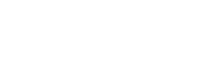 Πίνακας Αποδεκτών: